				Beath High School Improvement Plan 2021/22 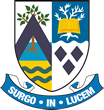 Summary of PrioritiesOverarching Focus for session 2021/22: Embedding our VisionNational Improvement Framework Priority 1					National Improvement Framework Priority 2	Priority 1a: Focussed raising attainment approaches 				Priority 2a: Continue our focus on Equity Priority 1b: Tracking, Monitoring and Reporting (LMcL)			Priority 2b: The UNCRC and ‘the Promise’ Priority 1c: Empowering middle leaders and embedding our school visionPriority 1d: Relaunch of Beath Lesson Structure National Improvement Framework Priority 3					National Improvement Framework Priority 4	Priority 3a: Improve attendance 							Priority 4a: Senior Phase to deliver robustPriority 3b: Relationships and behaviour policy (GF)				positive destinations 			Priority 3c: Mentors in Violence Prevention Programme 			Priority 4b: Beath Care Sector Apprenticeship 											Programme Priority 4c: Pupil Empowerment Driving school improvement within the context of Covid-19As a school we are very much aware the global pandemic is ongoing, with continued significant impact to school life. We are determined to minimise the resulting disruption to our young people’s education and our improvement priorities.Ensuring the health and safety and wellbeing of our whole school community remains our top priority for this session.				Beath High School Improvement Plan 2021/22Priority 1d: Relaunch of Beath Lesson StructurePriority 4a: Senior Phase to deliver robust positive destinationsPriority 4b: Develop a Beath Care Sector Apprenticeship ProgrammePriority 4c: Pupil EmpowermentNIF Priority 1 Improvement in attainment, particularly in literacy and numeracy.QIs  1.1 Analysis and evaluation of intelligence and dataEnsuring impact on learners’ successes and           achievements         1.3 Leadership of Change         1.5 Management of resources and environment for learning         2.3 Effective use of assessment         2.3 Planning, tracking and monitoring         2.6 Continuity and progression in learning         3.1 Inclusion and equality         3.2 Attainment in literacy and numeracy         3.2 Attainment over time         3.2 Equity for all learnersPriority 1a: Focussed Raising Attainment Approaches Outcomes: Attainment continues to improve                  Key measures are improved following targeted approaches                  TMR system used to monitor individuals and cohorts, with appropriate interventions                  All colleagues aware of their part in this priority                  Care experienced young people attainment in line with their peers                  Culture of achievement for all continues to be driven                  Attainment matches or exceeds that of Virtual Comparator in INSIGHT                   Alignment with school Vision: ‘young people supported and challenged to achieve their true potential’Priority 1c: Empowering Middle Leaders and Embedding Our School VisionOutcomes: Develop a consistent lesson structure across the school                  Develop and improve teachers understanding of high-quality learning, teaching and assessment approaches.                  Develop a more consistent and clearer understanding of expectations in learning across each subject area.                  Improved outcomes for learners.Outcomes: Develop a consistent lesson structure across the school                  Develop and improve teachers understanding of high-quality learning, teaching and assessment approaches.                  Develop a more consistent and clearer understanding of expectations in learning across each subject area.                  Improved outcomes for learners.Outcomes: Develop a consistent lesson structure across the school                  Develop and improve teachers understanding of high-quality learning, teaching and assessment approaches.                  Develop a more consistent and clearer understanding of expectations in learning across each subject area.                  Improved outcomes for learners.Outcomes: Develop a consistent lesson structure across the school                  Develop and improve teachers understanding of high-quality learning, teaching and assessment approaches.                  Develop a more consistent and clearer understanding of expectations in learning across each subject area.                  Improved outcomes for learners.Outcomes: Develop a consistent lesson structure across the school                  Develop and improve teachers understanding of high-quality learning, teaching and assessment approaches.                  Develop a more consistent and clearer understanding of expectations in learning across each subject area.                  Improved outcomes for learners.TasksBy WhomResourcesTimescaleImpactImpactRelaunch the Beath Lesson Structure for all staff on August Inset DayL AbbotB Hopcroft/L WaltersAll teaching staffPresentation via Teams on INSET dayPosters issued for every classroom/teaching areaBy end of Term 1All lessons across the school will follow a consistent structure of Start, Learn, Reflect where staff and learners are fully aware and understand the different stagesAll lessons across the school will follow a consistent structure of Start, Learn, Reflect where staff and learners are fully aware and understand the different stagesLearning and Teaching to be a standing item on every Faculty/Department Meeting AgendaAll PTCsDiscussion with colleaguesExamples of practice from staffMinutes of meetingsOngoing throughout sessionStaff encouraged to have regular discussions about Learning and Teaching.Staff will be supported and encouraged to continually improve the quality of learning and teachingStaff encouraged to have regular discussions about Learning and Teaching.Staff will be supported and encouraged to continually improve the quality of learning and teachingLearning VisitsPTCsSLTAll teaching staffCompletion of learning visit pro formaTime to discuss the lesson observed and next stepsTime to revisit lessons if necessaryOngoing throughout the session from Term 2To ensure that there is evidence of consistent, high quality learning and teaching across all FacultiesTo ensure that there is evidence of consistent, high quality learning and teaching across all FacultiesTLC will support staff with the relaunch of lesson structureS Adams / K ThomsonAll teaching staffWeekly update emailMaterials in Learning and Teaching part of the serverStaff notice boardLearning libraryDrop-in sessions / workshopsStart focus: August – OctoberReflect focus: October – DecemberLearn focus: January - AprilTo allow staff to feel more confident in implementing the lesson structure Encourage members of staff to try new learning techniquesProvide access to pedagogical materials, allowing staff to be better informedTo allow staff to feel more confident in implementing the lesson structure Encourage members of staff to try new learning techniquesProvide access to pedagogical materials, allowing staff to be better informedConsult with staff on support required for learn section of the lesson structureS Adams / K ThomsonAll teaching staffStaff questionnaireNovember - DecemberTo allow staff to have access to the support that is required.To allow staff to have access to the support that is required.NIF Priority 2 Closing the attainment gap between the most and least disadvantaged children.QIs    1.3 Leadership of Change          2.1 Arrangements to ensure wellbeing          2.3 Learning and engagement           2.5 Early intervention and prevention          3.1 Wellbeing          3.1 Inclusion and equality          3.2 Equity for all learners          3.3 Increasing employability skillsPriority 2a: Continue our focus on EquityPriority 2b: The United Nations Convention on the Rights of the Child (UNCRC) and the Promise Outcome: Ensure that all members of our school community are aware of their responsibilities regarding the UNCRC and the Promise and that they are     considered in all aspects of our school life.NIF Priority 3Improvement in children and young people’s health and wellbeingQIs   1.3 Leadership of Change           2.1 Arrangements to ensure wellbeing          2.3 Learning and engagement          2.4 Removal of potential barriers to learning          2.5 Engaging families in learning          2.5 Early intervention and prevention          3.1 Wellbeing          3.1 Inclusion and equality          3.2 Equity for all learners          3.3 Increasing employability skills Priority 3a: Improve attendanceOutcomes:  Young people are able to achieve their true potential.                    School attendance improves to become in line with Fife and national average.Priority 3b: Positive Relationships and Behaviour PolicyPriority 3c: Mentors in Violence Prevention (MVP) Scotland ProgrammeOutcomes:  Increased Leadership Capacity of Senior pupils                   Promotion of positive school ethos/culture                   Further reduce instances of negative behaviour in social areas and reduce impact of issues brought into school from the wider community                           Priority 3a: Improve attendanceOutcomes:  Young people are able to achieve their true potential.                    School attendance improves to become in line with Fife and national average.Priority 3b: Positive Relationships and Behaviour PolicyPriority 3c: Mentors in Violence Prevention (MVP) Scotland ProgrammeOutcomes:  Increased Leadership Capacity of Senior pupils                   Promotion of positive school ethos/culture                   Further reduce instances of negative behaviour in social areas and reduce impact of issues brought into school from the wider community                           Priority 3a: Improve attendanceOutcomes:  Young people are able to achieve their true potential.                    School attendance improves to become in line with Fife and national average.Priority 3b: Positive Relationships and Behaviour PolicyPriority 3c: Mentors in Violence Prevention (MVP) Scotland ProgrammeOutcomes:  Increased Leadership Capacity of Senior pupils                   Promotion of positive school ethos/culture                   Further reduce instances of negative behaviour in social areas and reduce impact of issues brought into school from the wider community                           NIF Priority 4Improvement in employability skills and sustained, positive school leaver destinations for all young peopleQIs  1.3 Leadership of Change        1.5 Management of resources and environment for learning        2.2 Learning pathways        2.2 Skills for learning, life and work        2.7 The development and promotion of partnerships        3.3 Increasing employability skills        3.3 Digital innovation        3.3 Digital literacyQIs  1.3 Leadership of Change        1.5 Management of resources and environment for learning        2.2 Learning pathways        2.2 Skills for learning, life and work        2.7 The development and promotion of partnerships        3.3 Increasing employability skills        3.3 Digital innovation        3.3 Digital literacyQIs  1.3 Leadership of Change        1.5 Management of resources and environment for learning        2.2 Learning pathways        2.2 Skills for learning, life and work        2.7 The development and promotion of partnerships        3.3 Increasing employability skills        3.3 Digital innovation        3.3 Digital literacyOutcome: A curriculum that enables every young person to gain qualifications, skills and experiences whilst providing pathways to robust and sustained positive destinations.Outcome: A curriculum that enables every young person to gain qualifications, skills and experiences whilst providing pathways to robust and sustained positive destinations.Outcome: A curriculum that enables every young person to gain qualifications, skills and experiences whilst providing pathways to robust and sustained positive destinations.Outcome: A curriculum that enables every young person to gain qualifications, skills and experiences whilst providing pathways to robust and sustained positive destinations.Outcome: A curriculum that enables every young person to gain qualifications, skills and experiences whilst providing pathways to robust and sustained positive destinations.TasksBy WhomResourcesTimescaleImpactImpactIllustrate the changes made to the curriculum since 2018.G Hunter Curriculum GroupCurriculum modelICTInsight dataTimeOctober 2021The School Vision for the curriculum will be exemplified to colleagues, pupils, parents/carers and partner agencies.The School Vision for the curriculum will be exemplified to colleagues, pupils, parents/carers and partner agencies.Meetings of Curriculum group including representatives from the whole school community.G HunterCurriculum GroupInc. SDS, Parents/Carers, Learners, other Partner Agencies.TimeSkills Development Scotland (SDS)October 2021 – January 2022The Beath curriculum will evolve to meet the School Vision and the whole school community will be able to access illustrations of Learner Pathways.The Beath curriculum will evolve to meet the School Vision and the whole school community will be able to access illustrations of Learner Pathways.Plan coursing for 2022-23G HunterPTCsGuidance staffCurriculum GroupTimeDecember 2021 – January 2022There will be more flexible pathways to meet the needs of all learners at Beath. There will be more flexible pathways to meet the needs of all learners at Beath. Focus on ensuring coursing maximises learner opportunities to achieve and attainG Hunter Guidance TeamPTCsTimeDecember 2021 – March 2022Improvement in Attainment at Level 5/6. Learners on pathways to robust and sustained positive destinations.Improvement in Attainment at Level 5/6. Learners on pathways to robust and sustained positive destinations.Outcome: An apprenticeship programme that allows development of the appropriate skills and experiences for progression into Care sector training and/or work.Outcome: An apprenticeship programme that allows development of the appropriate skills and experiences for progression into Care sector training and/or work.Outcome: An apprenticeship programme that allows development of the appropriate skills and experiences for progression into Care sector training and/or work.Outcome: An apprenticeship programme that allows development of the appropriate skills and experiences for progression into Care sector training and/or work.Outcome: An apprenticeship programme that allows development of the appropriate skills and experiences for progression into Care sector training and/or work.TasksBy WhomResourcesTimescaleImpactImpactContinue to develop the role of Support AmbassadorsS YoungS BurnsSupport Ambassador timetable in placeSupport ambassador in-house training October 2021Increased capacity for supporting learners who need itLeadership and development opportunities for Senior learners, all signed up for Saltire awardIncreased capacity for supporting learners who need itLeadership and development opportunities for Senior learners, all signed up for Saltire awardIdentify key elements for an apprenticeship programmeS YoungFocus groups with Support AmbassadorsConsultation with parents/carers of Support AmbassadorsConsultation with Care Inspectorate Scotland and appropriate care providersOctober 2021Effective identification of key elements needed for an apprenticeship programme suitable for the Beath contextSupport ambassadors increased awareness of Care sector careers and areas for potential placements identified Positive links initiated with Care Inspectorate Scotland and Care sector providersEffective identification of key elements needed for an apprenticeship programme suitable for the Beath contextSupport ambassadors increased awareness of Care sector careers and areas for potential placements identified Positive links initiated with Care Inspectorate Scotland and Care sector providersBuild apprenticeship programme and trial local Care sector placementsS Young Support AmbassadorsCare Inspectorate ScotlandLocal Care sector providersParent/carersBeath colleaguesTimeApril 2022Support ambassadors gain Care sector placement experience Support ambassadors achieve Saltire award/hoursEstablished links with Care Inspectorate Scotland and local Care sector providers, for future placements and input into the apprenticeship programmeApprenticeship programme ready for session 2022-2023, with qualification pathways identifiedSupport ambassadors gain Care sector placement experience Support ambassadors achieve Saltire award/hoursEstablished links with Care Inspectorate Scotland and local Care sector providers, for future placements and input into the apprenticeship programmeApprenticeship programme ready for session 2022-2023, with qualification pathways identifiedOutcome: Pupils are actively engaged and involved in decision-making that ensure learners’ needs are met in ways most appropriate to the school’s context.Outcome: Pupils are actively engaged and involved in decision-making that ensure learners’ needs are met in ways most appropriate to the school’s context.Outcome: Pupils are actively engaged and involved in decision-making that ensure learners’ needs are met in ways most appropriate to the school’s context.Outcome: Pupils are actively engaged and involved in decision-making that ensure learners’ needs are met in ways most appropriate to the school’s context.Outcome: Pupils are actively engaged and involved in decision-making that ensure learners’ needs are met in ways most appropriate to the school’s context.TasksBy WhomResourcesTimescaleImpactImpactForm a group to support pupil engagement – staff, partners, parent/carers.G HunterTimeOctober – December 2021The group will support the achievement of the outcome for Priority 4c.The group will support the achievement of the outcome for Priority 4c.Utilise the Prefect Leadership Team to reach out to the pupil body.G HunterAssembliesICTOctober – December 2021Pupils at Beath will understand the concept of Pupil Empowerment at Beath HS.Pupils at Beath will understand the concept of Pupil Empowerment at Beath HS.Create a mechanism for all pupils to have opportunity to contribute their views.Pupil engagement groupICTTimeJanuary 2022Pupil views will be gathered in an efficient and user-friendly way.Pupil views will be gathered in an efficient and user-friendly way.Create a representative pupil body to engage with pupil views and represent views to ensure learners’ needs are metPupil engagement groupTimeJanuary 2022Pupils will be actively engaged in decision-making to help learners’ needs to be met.Pupils will be actively engaged in decision-making to help learners’ needs to be met.